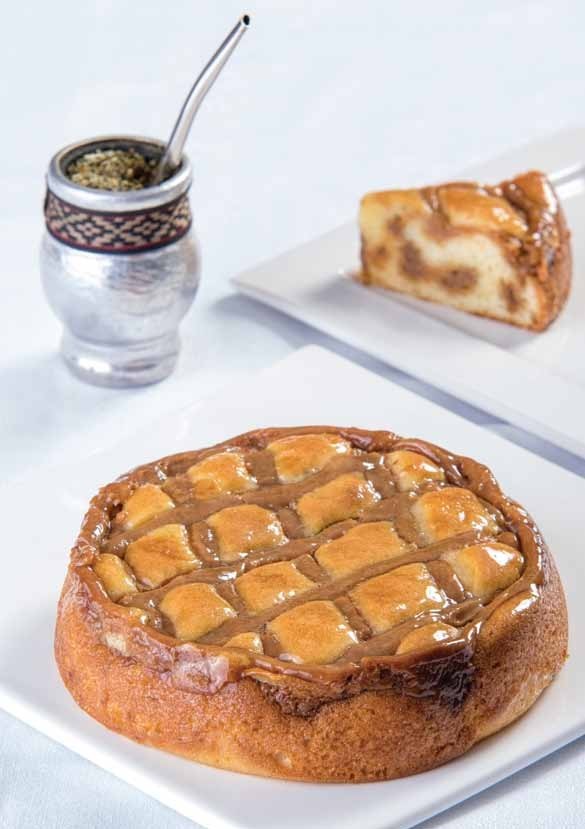 RendimientoRinde 4 piezas de 650 g.IngredientesIngredientesIngredientesProcedimiento BizcochoTegral Satin Cream Cake Capuccino1000GMezclar todos los ingredientes líquidos: huevos, agua y aceite.Incorporar Tegral Satin Cream Cake Capucino.Mezclar por dos minutos hasta obtener una preparación homogénea.Aplicar 450 gr de batido en moldes circulares. Con la ayuda de una manga colocar Dulce de Leche Puratos en forma de enrejado sobre la masa. Hornear a 170°C por lapso de 25 minutos.Aceite200GMezclar todos los ingredientes líquidos: huevos, agua y aceite.Incorporar Tegral Satin Cream Cake Capucino.Mezclar por dos minutos hasta obtener una preparación homogénea.Aplicar 450 gr de batido en moldes circulares. Con la ayuda de una manga colocar Dulce de Leche Puratos en forma de enrejado sobre la masa. Hornear a 170°C por lapso de 25 minutos.Agua250GMezclar todos los ingredientes líquidos: huevos, agua y aceite.Incorporar Tegral Satin Cream Cake Capucino.Mezclar por dos minutos hasta obtener una preparación homogénea.Aplicar 450 gr de batido en moldes circulares. Con la ayuda de una manga colocar Dulce de Leche Puratos en forma de enrejado sobre la masa. Hornear a 170°C por lapso de 25 minutos.Huevos350GMezclar todos los ingredientes líquidos: huevos, agua y aceite.Incorporar Tegral Satin Cream Cake Capucino.Mezclar por dos minutos hasta obtener una preparación homogénea.Aplicar 450 gr de batido en moldes circulares. Con la ayuda de una manga colocar Dulce de Leche Puratos en forma de enrejado sobre la masa. Hornear a 170°C por lapso de 25 minutos.Dulce de Leche Puratos800GMezclar todos los ingredientes líquidos: huevos, agua y aceite.Incorporar Tegral Satin Cream Cake Capucino.Mezclar por dos minutos hasta obtener una preparación homogénea.Aplicar 450 gr de batido en moldes circulares. Con la ayuda de una manga colocar Dulce de Leche Puratos en forma de enrejado sobre la masa. Hornear a 170°C por lapso de 25 minutos.Mezclar todos los ingredientes líquidos: huevos, agua y aceite.Incorporar Tegral Satin Cream Cake Capucino.Mezclar por dos minutos hasta obtener una preparación homogénea.Aplicar 450 gr de batido en moldes circulares. Con la ayuda de una manga colocar Dulce de Leche Puratos en forma de enrejado sobre la masa. Hornear a 170°C por lapso de 25 minutos.Mezclar todos los ingredientes líquidos: huevos, agua y aceite.Incorporar Tegral Satin Cream Cake Capucino.Mezclar por dos minutos hasta obtener una preparación homogénea.Aplicar 450 gr de batido en moldes circulares. Con la ayuda de una manga colocar Dulce de Leche Puratos en forma de enrejado sobre la masa. Hornear a 170°C por lapso de 25 minutos.